Консультация для воспитателей 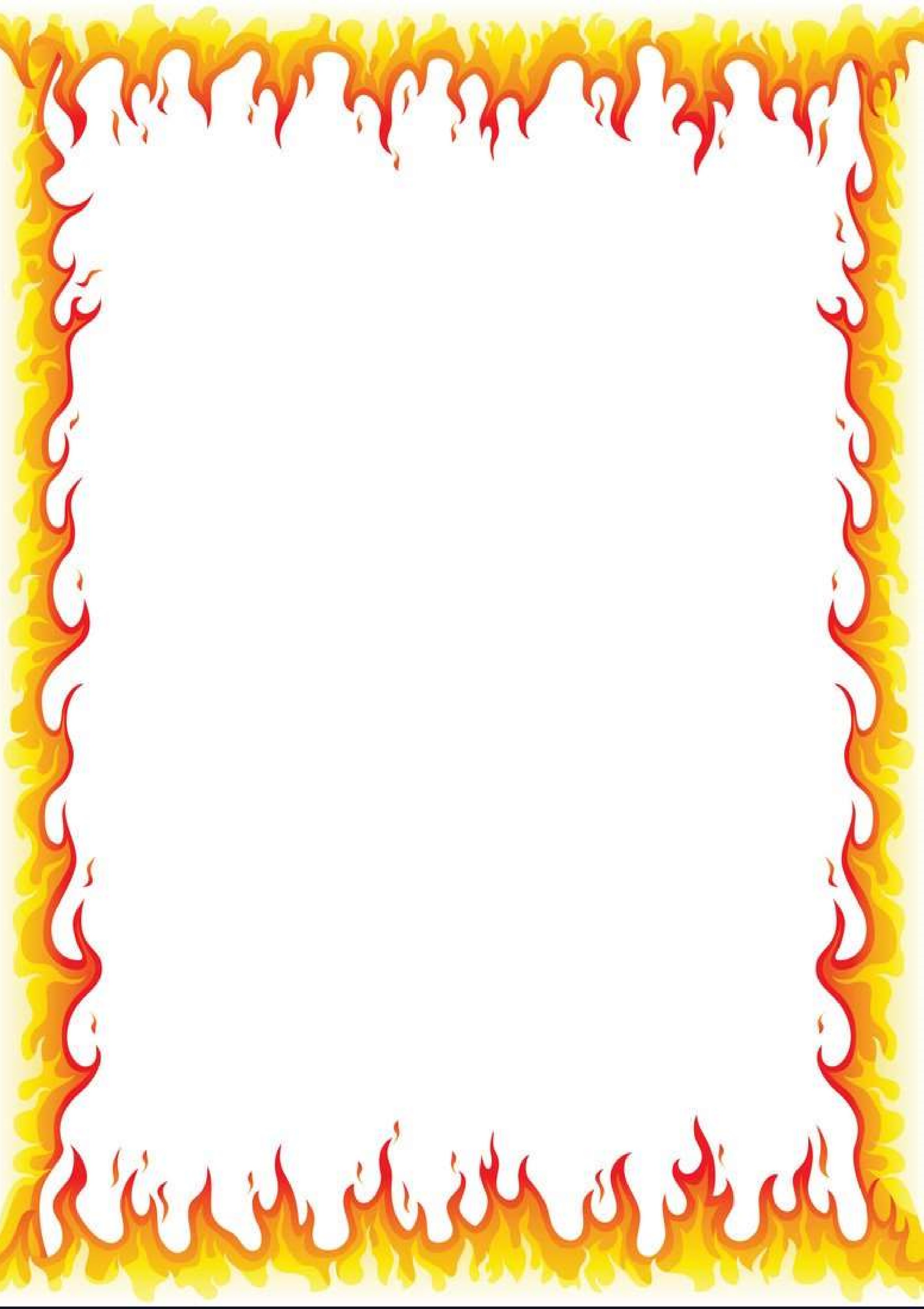 «Правила противопожарной безопасности для детей дошкольного возраста» Тот, кто хотя бы раз видел пожар, знает какое это страшное бедствие. Он не только губит материальные ценности, но порой уносит самое дорогое –человеческие жизни. К сожалению, не только дети, но порой и взрослые имеют смутное представление о пожароопасных свойствах предметов, окружающих нас в жизни, и в большинстве случаев люди на пожарах, особенно дети, гибнут не от высокой температуры, а от дыма, насыщенного ядовитыми продуктами сгорания. У детей отсутствует та защитная психологическая реакция на пожарную безопасность, которая свойственна взрослым. Большинство из них понятия не имеют о том, что надо делать во время пожара, чтобы уцелеть. В таких случаях они обычно прячутся под кровати, в шкафах, укромных уголках комнат, не пытаются бежать и тогда, когда двери не закрытые. Отыскать детей в задымленных помещениях порой бывает нелегко. Примерно каждый восьмой пожар возникает от детской шалости с огнем, от их не умелого, не осторожного обращения с ним.  В работе по обучению детей дошкольного возраста правилам пожарной безопасности необходимо отнестись со всей серьезностью. Если мы не обучим детей, начиная с дошкольного возраста, затем младшего школьного возраста, мы тем самым запланируем настоящие и будущие пожары из-за незнания элементарных правил пожарной безопасности. Соблюдение правил пожарной безопасности должно стать для детей таким же обязательным и естественным, как соблюдение санитарно-гигиенических норм. Помочь им в этом обязаны мы – взрослые. Поэтому необходимо детям разъяснять опасность игр и шалостей с огнем, правила предосторожности в обращении с электробытовыми и нагревательными приборами. Научить детей пользоваться первичными средствами пожаротушения, вызвать пожарную помощь. Дети должны сознательно выполнять в детском саду, дома, на улице, в лесу правила пожарной безопасности. Преобладающим способом сообщения новых знаний является чтение стихов, рассказов, сказок, рассматривание рисунков, плакатов на противопожарную тему. РЕКОМЕНДАЦИИ ПО ОБУЧЕНИЮ ДЕТЕЙ ДОШКОЛЬНОГО 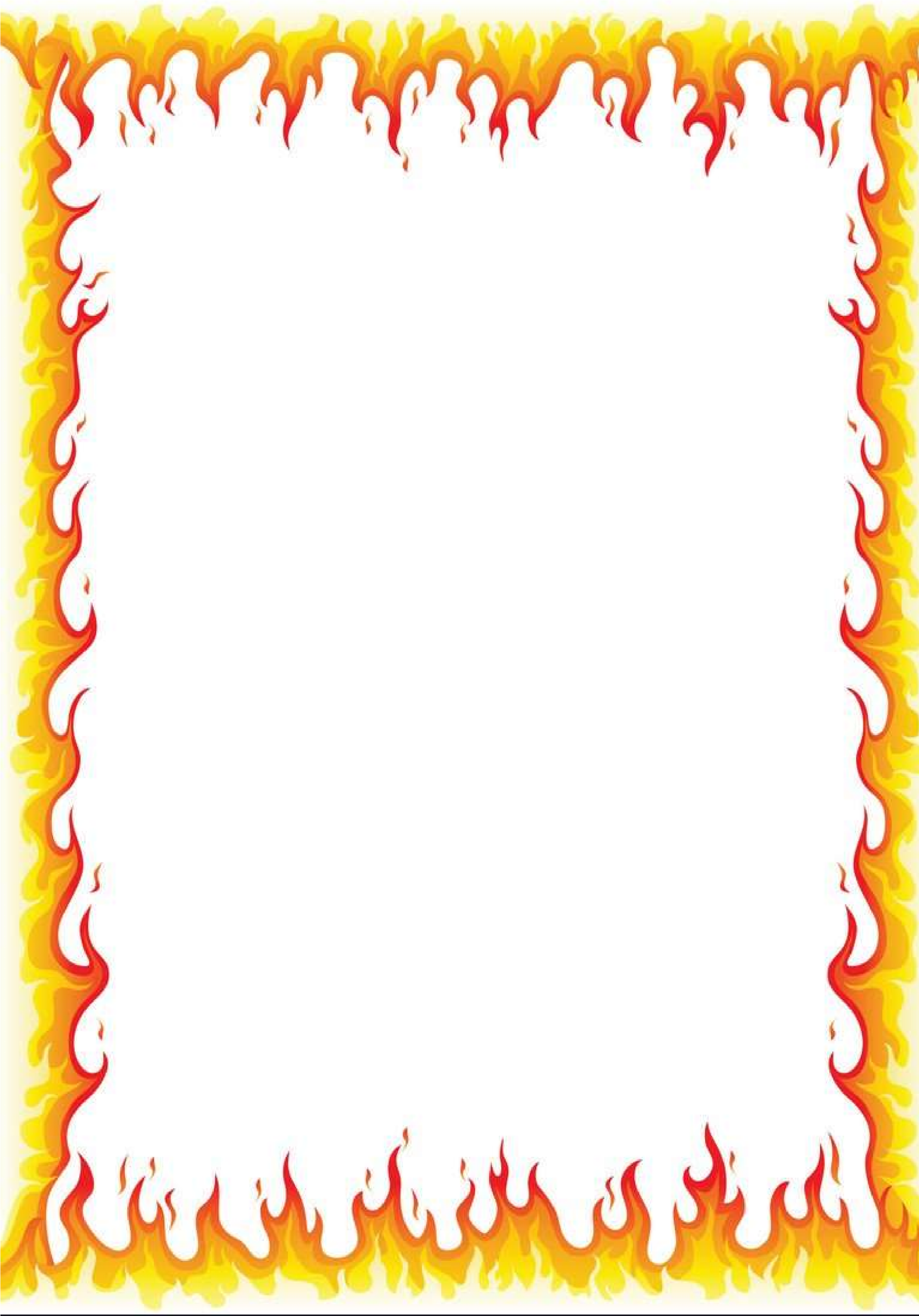 ВОЗРАСТА ПО ПРАВИЛАМ ПОЖАРНОЙ БЕЗОПАСНОСТИ В возрасте от четырех до семи лет дети часто в своих разнообразных играх повторяют поступки и действия взрослых, отображают их труд.  Велика любознательность ребенка. Ему хочется, как можно скорее все узнать и испытать все самому. И, конечно, в первую очередь ребенка интересуют яркие и надолго запоминающиеся явления и предметы. А что может быть интереснее огня, с которым в детстве он встречается на каждом шагу?  Нельзя быть уверенным в том, что ребенок, оставшись один в доме (или в квартире), не решиться поиграть с коробкой спичек, не захочет поджечь бумагу в игрушечной печке, не заинтересуется примусом или керосинкой, не попытается по примеру родителей включить в электросеть плитку, чайник или другой электронагревательный прибор, не устроит костер, который он когда-то видел в лесу или в поле, и т.д. Это подтверждается анализом пожаров от детской шалости. При анализе причин рассмотренных пожаров напрашивается вывод, что виноваты в них не дети, а взрослые люди, которые вместо того, чтобы спрятать спички, лишить ребенка возможности пользоваться ими, часто превращают их а предмет игр и развлечений. Кому не приходилось видеть, как отец или мать, стремясь развлечь ребенка, дают ему поиграть со спичечными коробками, вместе с ним выкладывают из отдельных спичек различные фигурки, привлекают его внимание к шуму, который создается при встряхивании коробки, учат считать при помощи спичек, и иногда заставляют потушить пламя зажженной спички. Во всем этом таится большое зло: дети привыкают к спичкам, просят их, ищут, когда взрослых нет дома, а найдя, устраивают игры, опасные для их жизни. Пока ребенок не подрастет, спички, свечи, зажигалки, керосинки, электрические чайники, утюги, плитки и т.д. следует убирать в такие места, откуда он не сможет достать их. Причем прятать это нужно так, чтобы у ребенка не возникло подозрение, что названные предметы умышленно скрываются от него, иначе любопытство может взять верх над запретом.  Особенное внимание следует обратить на недопустимость оставления спичечных коробок в местах, доступных для детей. Можно смело утверждать, что если бы взрослые надежно прятали спички, то 75% пожаров от шалости детей с огнем вообще бы не было. Установлено, что дети очень часто проявляют интерес к огню именно тогда, когда не находят какого-либо другого занятия, когда взрослые не интересуются их играми или когда малышам предоставлена полная свобода играть и заниматься чем угодно. Особенно опасно оставлять детей одних в закрытых помещениях, квартирах или комнатах. В случае пожара они не могут самостоятельно выйти из горящего помещения наружу, а оказать им помощь бывает затруднительно и порой даже невозможно из-за того, что поздно поступили сигналы о пожаре и не сразу были приняты меры по тушению огня. 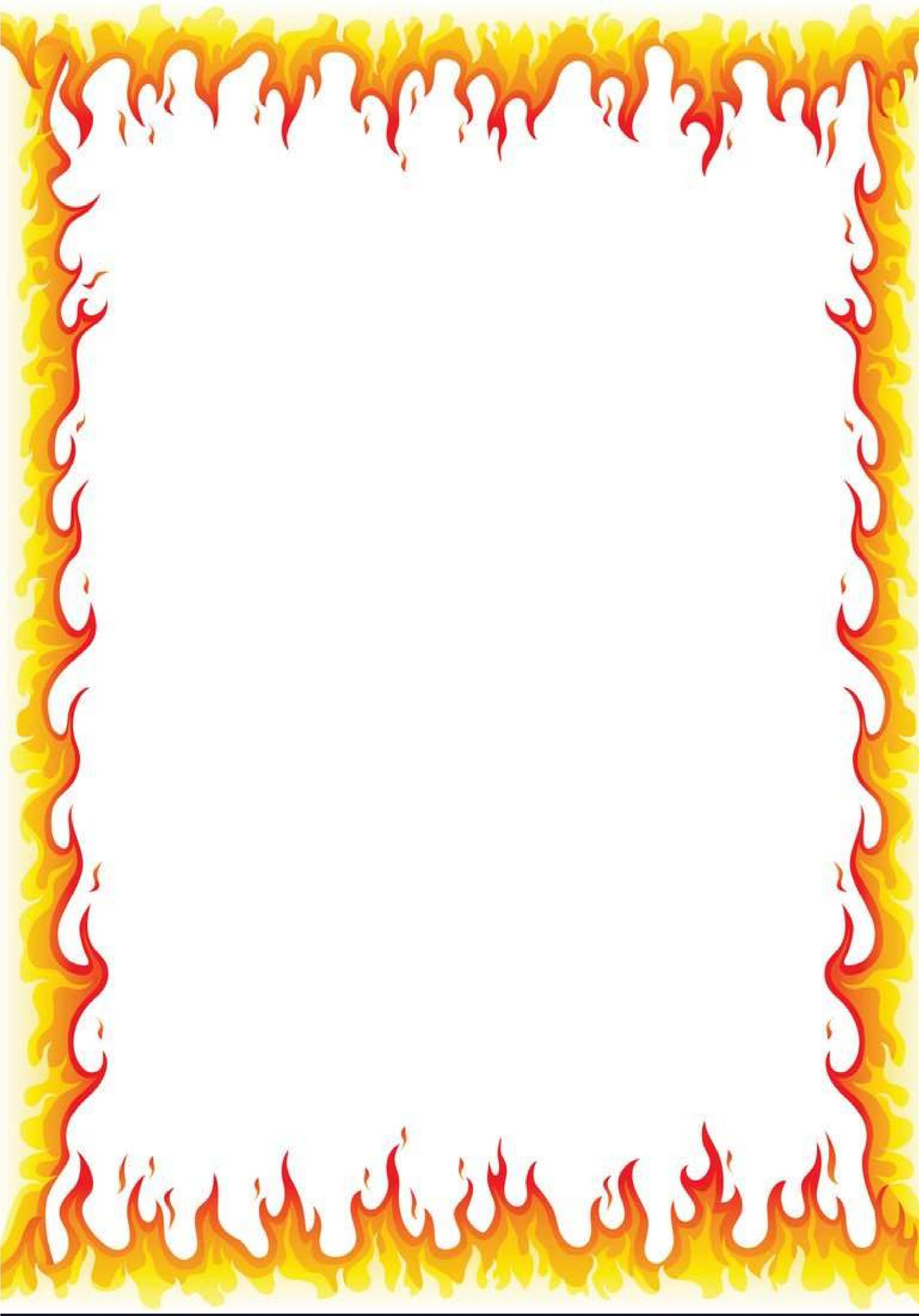 Кроме того, спасаясь от огня и дыма, дети обычно прячутся в шкафах, под кроватями, столами, в углах комнат. Не понимая грозящей им опасности, они чаще всего остаются дома и не пытаются даже выбежать на улицу. Отыскать же детей в обстановке развившегося пожара при высокой температуре сильном задымлении – задача нелегкая. У детей, начиная с 4- летнего возраста, необходимо воспитывать навыки осторожного обращения с огнем. Рассказывая ребенку, почему нельзя играть с огнем, нужно стремиться к тому, чтобы он осознал, что спички – не игрушка, а огонь – не забава, чтобы у него сложилось впечатление о пожаре, как о тяжелом бедствии людей. К беседе следует хорошо подготовиться и провести ее в доступной для ребенка форме, так как иначе рассказ может не вызвать у ребенка желательной реакции, а, наоборот, возбудит интерес к огню. Известно, что маленькие дети значительно легче и глубже усваивают знания, приобретают те или иные навыки, если объяснения взрослого сопровождаются показом. Немаловажное значение для воспитания навыков острожного обращения с огнем имеет воспитание у детей, начиная с раннего возраста, любви к порядку, бережливости и труду.  Поступки и действия взрослых также имеют большое воспитательное значение. На ребенка сильнее всего действуют не слова и нравоучения, а примеры отца и матери. Уже этот факт, что взрослые всегда сами осторожны с огнем и не дают детям играть с ним, оказывает известное влияние на ребенка. Наоборот, если взрослые в присутствии ребенка бросают где угодно не потушенные папиросы и спички, пользуются для освещения зажженной бумагой, разжигают дрова в печке с применением керосина или бензина, то дети неминуемо будут этому подражать. Дома родители, а в дошкольном учреждении воспитатели должны обеспечить безусловное соблюдение правил противопожарной безопасности всеми членами семьи и сотрудниками детского сада, строго поддерживать противопожарный режим и незамедлительно устранять любые причины, которые могут привести к возникновению пожара. Любые игры с огнем должны немедленно пресекаться. Вовремя остановить ребенка, удержать его от шалости с огнем – долг не только родителей, воспитателей, но и всех граждан. Основы воспитания детей закладываются в дошкольном возрасте. Привитие детям навыков осторожного обращения с огнем и безусловного выполнения правил пожарной безопасности составляют одну из сторон решения этой задачи. При повседневном и настойчивом контроле со стороны взрослых эти навыки со временем перейдут у детей в привычку, сохранятся на всю жизнь.